Rovnostranný trojuholník – nové učivoČo má tvar rovnostranného trojuholníka?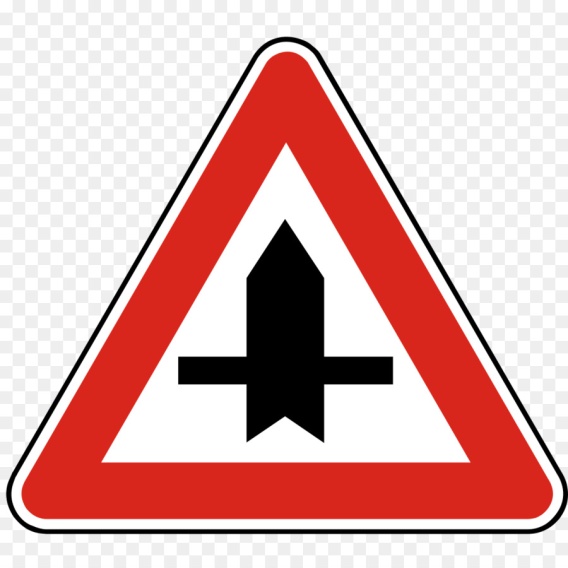 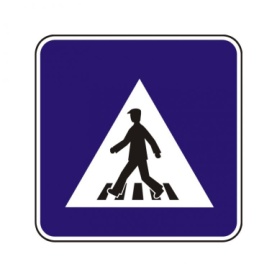 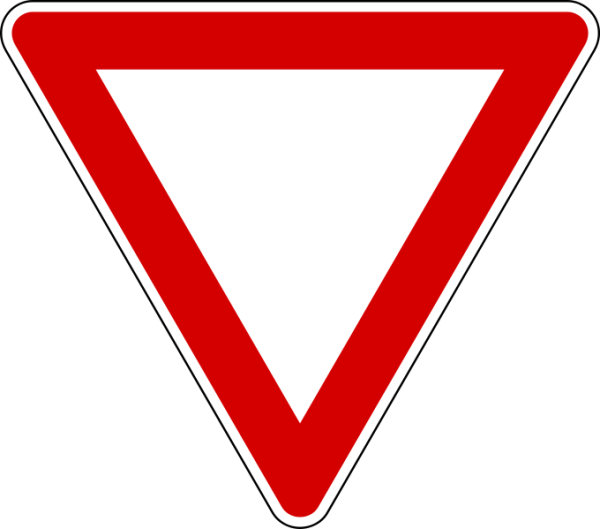 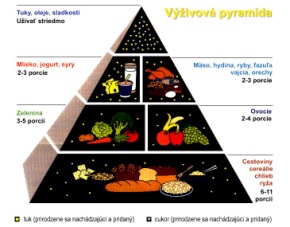 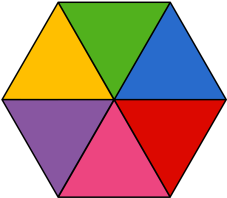 Vlastnosti rovnostranného trojuholníka:Strany:
má všetky 3 strany zhodné
AB = BC = AC, 
označujeme ich malým a.Uhly:
má všetky 3 vnútorné uhly zhodné, 
označujeme ich α: 
∢CAB = ∢ABC = ∢BCA 
Ich veľkosť je: 180° : 3 = 60°Vonkajšie uhly:
Tiež sú všetky rovnaké a merajú: 
180° - 60° = 120° Obvod rovnostranného :
o = a + a + a = 3.aRovnostranný trojuholník je 	
osovo súmerný podľa 3 osí súmernosti 
(to vieme z 5. ročníka). Pravidelný šesťuholníkmá všetky strany zhodné,vznikol zjednotením šiestich rovnostranných trojuholníkov,dá sa narysovať pomocou kružnice, pretože: 
Dĺžka strany pravidelného šesťuholníka sa rovná polomeru kružnice k, ktorá je opísaná tomuto šesťuholníku.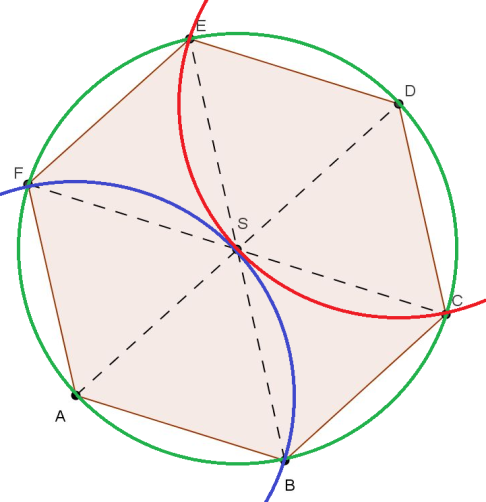 Postup pri rysovaní: Zostrojíme kružnicu k so stredom S a polomerom r (zelená kružnica).Na kružnici zvolíme ľubovoľný bod A.Zostrojíme priemer AD(čierna čiarkovaná čiara).Zostrojíme kružnicové oblúky s polomerom r(tým istým ako 
v zelenej kružnici)z bodov A(modrá kružnica) a D (červená kružnica).Postupne označíme body B, C, E, F a zostrojíme šesťuholník 
ABCDEF (dĺžka strany je zhodná s polomerom r).Riešené príkladyVýpočet obvodu a strán v rovnostrannom trojuholníkuVypočítaj obvod rovnostranného , ak jeho strana má dĺžku 5,7 cm. Obvod označujeme o a stranu označujeme a: Zápis:			Náčrt: 				Výpočet:a = 5,7 cm						o = 3 . a
o = ? (cm)						o = 3 . 5,7
							o = 17,1 cm Odpoveď: 	Obvod rovnostranného trojuholníka je 17,1cm.Obvod rovnostranného  je 16,2 dm. Vypočítaj dĺžku jeho strany.Zápis:			Náčrt: 				Výpočet:o = 16,2 dm						o = 3 . a
a = ? (dm)						16,2 = 3 . a
							a = 16,2 : 3a = 5,4 dm Odpoveď:	 Dĺžka strany rovnostranného trojuholníka je 5,4cm.Domáca úloha K12: 		Rovnostranný trojuholník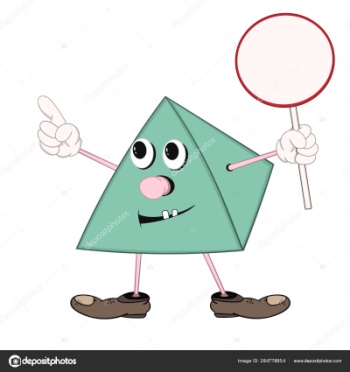 Pri výpočtoch urobte zápis, náčrt, výpočet a odpoveď.Obvod označujeme o a stranu označujeme a:  Výpočty je lepšie, kvôli prehľadnosti, písať pod seba.Vypočítaj obvod rovnostranného trojuholníka, ktorého strana má dĺžku 12,3 dm.Zápis:			Náčrt:			 Výpočet:	Odpoveď:Akú dĺžku má strana rovnostranného trojuholníka, ktorého obvod je 9,75 cm?Zápis:			Náčrt:			 Výpočet:Odpoveď:Pomocou kružnice narysujte pravidelný šesťuholník s dĺžkou strany a=3cm. 
Dĺžka strany je zhodná s polomerom kružnice. 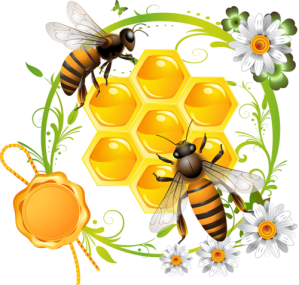 